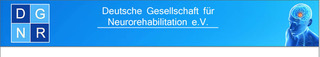 Mit dem Antrag bereits einzureichende Unterlagen: Entlassungsstatistik der zur Beatmungsentwöhnung aufgenommenen Patienten des Zentrums für Beatmungsentwöhnung (nach SGB-§301-Datensatz) Kooperationsverträge, falls erforderlich Stellenbeschreibung Atmungstherapeuten Qualifikationsnachweis Atmungstherapeuten. Falls nicht vorhanden, Nachweis der Anmeldung eines Mitglieds des Personals zur Weiterbildung zum Atmungstherapeuten Qualifikationsnachweise PalliativteamSchriftliche Konzepte für nachfolgende Prozeduren: Atemwegsmanagement										 Beatmungsentwöhnung 										 Trachealkanülenmanagement 									 DysphagiemanagementSämtliche Eingaben des Antrages beziehen sich auf das Kalenderjahr:      Zu allen Anforderungspunkte ist im Erhebungsbogen eine Angabe zu machen.Falls Punkte nicht zutreffen, ist ein Kommentar erforderlich.	Bitte beachten: Controlling-Daten und andere Antragsunterlagen müssen sich auf das o.g. Jahr beziehen!Organisatorischer ZertifizierungsablaufFristenregelung6 Monate vor Zertifizierungs(wunsch)termin bzw. Ablauf der Zertifikatsgültigkeit: Anforderung, bzw. Erhalt eines entsprechenden Angebotes    5 Monate vor Zertifizierungstermin bzw. Ablauf der Zertifikatsgültigkeit: Beauftragung an die TÜV Rheinland Cert GmbH senden6 Wochen vor Audittermin: Unterlagen gemäß Seite 2 des Antrags an den benannten leitenden Auditor schickenDas Audit für die Zertifizierung soll innerhalb von 3 Monaten nach Einreichung des vollständigen Erhebungsbogens erfolgenDas Zertifikat wird durch die TÜV Rheinland Cert GmbH für 3 Jahre erteilt und kann nach erfolgreicher Re-Zertifizierung für jeweils 3 Jahre verlängert werden. Im Falle einer Re-Zertifizierung: Sollte die Re-Zertifizierung nicht spätestens nach Ablauf von 3 Monaten nach Zertifikatslaufzeit durchgeführt worden sein, wird eine Zusatzgebühr in Höhe von 500 € für den zusätzlichen Verwaltungsaufwand seitens der DGNR und der TÜV Rheinland Cert GmbH insgesamt erhoben. Darüber hinaus erfolgt eine (erneute) Erstzertifizierung des Zentrums für Beatmungsentwöhnung und nicht eine Rezertifizierung.  Beauftragung und InformationBitte beachten Sie, dass Ihr Antrag auf Zertifizierung Ihres Zentrums für Beatmungsentwöhnung erst nach verbindlicher Auftragserteilung unseres autorisierten Zertifizierungsunternehmens TÜV Rheinland Cert GmbH Cert GmbH bearbeitet werden kann.Nach Auftragserteilung senden Sie bitte Ihren Antrag auf Zertifizierung einschließlich der zusätzlich einzureichenden Unterlagen in elektronischer Form per Mail, oder in 2-facher Ausfertigung als USB-Stick/CD an den leitenden Auditor. Einzelne Dateien dürfen nicht größer sein als 10 MB. Folgende Ansprechpartner stehen Ihnen beim TÜV Rheinland zur Verfügung:Angebot und LeistungenHerr Lukas SchindlerT: +49(0) 2218065211M: +49 (0) 1604714034lukas.schindler@de.tuv.comfachliche Informationen:Herr Christian Friederich M: +49 (0) 172 2320512  christian.friederich1@de.tuv.com 	Struktur1.1	Allgemeine Informationen zur Einrichtung:a) Rechtsform der Einrichtung:							     b) Träger der Einrichtung							     c) Krankenhaustyp (§39 & 108 SGB V):	 Fachkrankenhaus für Neurologische Frührehabilitation (FK)     Am Standort ist zusätzlich eine Rehabilitationseinrichtung integriert (§§40 & 111 SGB V) 	 ja	 nein Krankenhaus Grundversorgung (Level I)	 Krankenhaus Regel-/Schwerpunktversorgung (Level II) Krankenhaus Maximalversorgung (Level III)	 Universitätsklinikum (Level IIIU) 			 Sonstiger:      d) Geschäftsführung:								     e) Pflegeleitung:								     f) Ärztliche Leitung (z.B.: Chefarzt oder Ärztlicher Direktor) der NNFR:		     g) Ärztlicher Leiter der Beatmungsentwöhnungs-Einheit:			     h) zuständiger QM-Beauftragter für die Beatmungsentwöhnungs-Einheit:	     i) Stationspflegeleitung der Beatmungsentwöhnungs-Einheit:			     j) andere Funktionsträger der Einrichtung:					     Erläuterung:      1.2	 Anzahl an Betten:1.2.1) 	Anzahl der Betten am Standort der Beatmungsentwöhnungs-Einrichtung insgesamt								     1.2.2) 	Anzahl der Betten der Fachabteilung, die die Beatmungsentwöhnung durchführt									     1.2.3)  	Anzahl der Betten, auf denen eine prolongierte Beatmungsentwöhnung (Weaning) routinemäßig durchgeführt wird				     	davon1.2.3 a) Anzahl der Betten für die prolongierte Beatmungsentwöhnung auf spezialisierter intensivmedizinischer Beatmungsentwöhnungs-Einheit*	     1.2.3 b) Anzahl der Betten für die prolongierte Beatmungsentwöhnung auf spezialisierter nicht intensivmedizinischer Beatmungsentwöhnungs-Einheit*	     1.2.3 c) Anzahl sonstiger Betten für die prolongierte Beatmungsentwöhnung										     1.2.4 	Anzahl der Betten, auf denen nach erfolgter Beatmungsentwöhnung (Weaning) die weitere Neurologisch-Neurochirurgische Frührehabilitation(NNFR; Phase B) fortgeführt wird oder auf denen Patienten ohne Beatmungsentwöhnungsauftrag versorgt werden				     	davon1.2.4 a)  Anzahl mittels Zentralmonitoring überwachter Betten												     1.2.5 Anzahl weiterer Betten der Phase C oder D am Standort der Weaning-Einheit/-Station als Teil einer integrierten Rehabilitationseinrichtung Phase C:	      Phase D:	     1.2.6	Für jedes Beatmungsbett wird in der Einrichtung oder in einer Kooperationseinrichtung mindestens ein Bett der NNFR für nicht (mehr) beatmete Patienten vorgehalten.											 ja	 nein* Erläuterung: Die Angaben beziehen sich auf Betten, die gemäß Strukturvorgaben und deren Prüfung (Begutachtungen zur Einhaltung von Strukturmerkmalen von OPS-Kodes nach § 275d SGB V) zum Zeitpunkt der Beantragung der Zertifizierung einrichtungsbezogen die entsprechenden Kriterien erfüllen. Falls keine solche Strukturprüfung zur Anwendung kommt (z.B. bei einer „besonderen Einrichtung“), sind die Kriterien im Rahmen des Zertifizierungsverfahrens analog zu prüfen.1.3	Palliative Care (Mehrfachnennung möglich)Ethikkomitee		 ja	 neinPalliativstation		 ja	 neinPalliativdienst		 ja	 neinPalliativteam 		 ja	 neinMitglieder des Palliativteams mit Berufsbezeichnung und Palliative Care Qualifikation1.Name,Berufsbezeichnung,Qualifikation2.Name,Berufsbezeichnung,Qualifikation3. …1.4	Leistungsdaten des Zentrums für Beatmungsentwöhnung im Bezugsjahr (letztes Kalenderjahr) 	     1.4.1	Anzahl der begonnen / versuchten Entwöhnungen pro Jahr		     1.4.2	erfasste Beatmungsstunden pro Patienten im Median 			      Stunden1.5 	Entlassdaten (letztes Kalenderjahr)	1.5.1	Anzahl der entlassenen Patienten insgesamt				     1.5.2	(davon) verstorben							      	Entlassdaten in Bezug auf Atemweg und Beatmung (ohne Verstorbene) (letztes Kalenderjahr)	1.5.3	Ohne Trachealkanüle und ohne Beatmung entlassen			     1.5.4	Mit nichtinvasiver Beatmung entlassen					     1.5.5 	Mit Trachealkanüle und ohne Beatmung entlassen			     1.5.6	Mit invasiver Beatmung entlassen					        	Entlassdaten in Bezug auf die Weiterversorgung (ohne Verstorbene) (letztes Kalenderjahr)1.5.7.	In eine Rehabilitationseinrichtung entlassen				     1.5.8	Ins häusliche Umfeld entlassen ohne außerklinische Intensivpflege	     1.5.9 	Ins häusliche Umfeld entlassen mit außerklinischer Intensivpflege	     1.5.10 	In eine Intensivpflege-Wohngemeinschaft entlassen			     1.5.11 	In eine Phase-F-Einrichtung entlassen					     1.5.12	In eine stationäre Pflegeeinrichtung entlassen				     1.5.13	In eine stationäre Intensivpflegeeinrichtung entlassen			     1.5.14 	In ein anderes Krankenhaus verlegt					     1.5.15 	Andere Weiterversorgung						     Erläuterung:      1.6	Diagnosen der Beatmungsentwöhnungs-Patienten			Fallzahl1.6.1	PICS mit CIP/CIM							     1.6.2	Ischämischer Schlaganfall						     1.6.3	Intrazerebrale Blutung							     1.6.4	Subarachnoidalblutung							     1.6.5	Schädel-Hirn-Trauma							     1:6.6 	Hypoxische Enzephalopathie						     1.6.7	Meningitis								     1.6.8	Enzephalitis								     1.6.9	Guillain-Barré-Syndrom							     1.6.10	Myasthenia gravis							     1.6.11	Amyotrophe Lateralsklerose						     1.6.12	Sonstige								     1.7	Organersatz-/Unterstützungs-Verfahren				Fallzahl1.7.1	Nierenersatzverfahren							     1.7.2	LVAD									     1.8	Ausstattung Ausstattung der Bettplätze für beatmete Patienten1.8.1	Zentrales Monitoring auf allen Beatmungsplätzen			 ja	 nein1.8.2	mit Möglichkeit der invasiven RR-Messung 				 ja	 nein1.8.3	mit Möglichkeit der endtidalen/endexspiratorischen Kapnometrie	 ja	 nein 1.8.4	Ausreichend Platz für großen Lagerungs- und Therapierollstuhl, 	Beatmungsequipment und Besuch für den Patienten			 ja	 nein1.8.5	Sauerstoff und Druckluft oder Vakuum					 ja	 nein1.8.6	Absaugung								 ja	 nein1.8.7	Atemweg-Notfallset / -ausrüstung (z.B. Masken, Trachealkanüle zum Wechseln,Spreizer, Beatmungsbeutel						 ja	 nein	Auf Station verfügbar1.8.8	Mechanische Insufflator/Exsufflatoren					 ja	 nein1.8.9	Mindestens zwei Maskentypen für die nichtinvasive Beatmung in verschiedenen Größen 						 ja	 nein1.8.10	Spezialbetten und Lifter für Schwerstgewichtige (>140kg) 		 ja	 nein	1.8.11	Spezialauflagen /-betten für Patienten mit Dekubitus			 ja	 nein1.8.12	Blutgasanalyse (inklusive Bestimmung der Elektrolyte)			 ja	 neinErläuterung:      Diagnostik (verfügbare Ausstattung in der Einrichtung)2.1	Routinelabor								 ja	 nein2.2	Endoskopische Verfahren2.2.1 	Bronchoskopie								 ja	 nein2.2.2	Gastroskopie								 ja	 nein 2.2.3	Fiberendoskopische Schluckdiagnostik (FEES)				 ja	 nein2.3	Neurologische Funktionsdiagnostik	2.3.1	EEG									 ja	 nein2.3.2	Neurographie/EMG							 ja	 nein2.3.4	Evozierte Potentiale (VEP, AEP, SEP)					 ja	 nein 2.4	Ultraschallgerät, mit Schallköpfen und Programmen für2.4.1	intrakranielle Gefäße							 ja	 nein2.4.2	extrakranielle Gefäße und Weichteile					 ja	 nein2.4.3	Abdomen								 ja	 nein2.4.4	Echokardiographie2.5	Radiologische Bildgebung2.5.1	konventionelles Röntgen						 ja	 nein2.5.2	Computertomographie: Anzahl Geräte am Standort:			     	CT über Kooperation zeitnah verfügbar					 ja	 nein	Ausfallkonzept vorhanden						 ja	 nein2.5.3	Magnetresonanztomographie: Anzahl Geräte am Standort:		     	MRT über Kooperation zeitnah verfügbar				 ja	 nein	Ausfallkonzept vorhanden						 ja	 nein2.6 	Respiratorische Diagnostik2.6.1	Spirometrie								 ja	 nein2.6.2	transkutane Kapnometrie						 ja	 nein2.6.3	Polygraphie								 ja	 nein2.6.4	Sonographie von Lunge und Zwerchfell					 ja	 neinErläuterung:      Personal3.1 	Ärztliche Leitung der NNFR	Name			     3.1.1	Facharzttitel		     Zusatzbezeichnungen	     Erfahrung in der NNFROrt und Zeitraum (von-bis)	3.2	Ärztliche Leitung der Beatmungsentwöhnungs-EinheitName			     3.2.1	Facharzttitel		     Zusatzbezeichnungen	     3.2.2	a) Ärztliche Leitung durch einen Facharzt für Neurologie, Neurochirurgie, Physikalische und rehabilitative Medizin oder Kinder- und Jugendmedizin mit der Zusatzbezeichnung Neuropädiatrie, der über eine mindestens 3-jährige Erfahrung in der neurologisch-neurochirurgischen Frührehabilitation verfügt. ja	 neinErfahrung in der NNFROrt und Zeitraum (von-bis)	b) Die ärztliche Leitung hat die Zusatzbezeichnung Intensivmedizin oder mindestens dreijährige Erfahrung in der prolongierten Beatmungsentwöhnung. ja	 neinErfahrung in der prolongierten Beatmungsentwöhnung	Ort und Zeitraum (von-bis)	Erläuterung (z.B. kooperatives Leitungsmodell):      3.3	Kommunikation, Einarbeitung und Fortbildung3.3.1	Finden wöchentliche Besprechungen im Team der Beatmungsentwöhnungs-Einheit statt, im Sinne von wöchentlichen Teambesprechung mit wochenbezogener Dokumentation bisheriger Behandlungsergebnisse und weiterer Behandlungsziele.		 ja	 neinwenn ja, konkrete Beschreibung:	3.3.2	Gibt es Einarbeitungskonzepte für	Ärzte				 ja	 neinPflege				 ja	 neinTherapeuten			 ja	 nein3.3.3	Finden Fortbildungen für das Team der Beatmungsentwöhnungs-Einheit statt?						 ja	 neinErläuterung:      Interne Organisation 4.1 Medizingeräte nach Medizinproduktgesetz inkl. Anhang und Verordnung:4.1.1. Ist ein strukturiertes Einweisungsmanagement für Mitarbeiter etabliert?	 ja	 neinErläuterung:      4.2 Medikamenten-Management								4.2.1 Verfalldatumsprüfung?							 ja	 nein4.2.2 Prüfung des Anbruchdatum?						 ja	 nein4.2.3 BTM-Regelung?								 ja	 nein4.2.4 Medikamentenkühlschrank und Lebensmittel-/Hygieneregelung?		 ja	 nein4.2.5 Regelmäßige Apothekenbegehungen?					 ja	 neinErläuterung:      4.3 Hygienemanagement										4.3.1 Ist ein ärztlicher Hygienebeauftragter in der Abteilung benannt?				 ja	 nein4.3.2 Ist ein pflegerischer Hygienebeauftragte in der Abteilung benannt?				 ja	 nein4.3.3 Gibt es eine spezifische Hygieneregelungen für das Zentrum für Beatmungsentwöhnung	 ja	 nein4.3.4 Werden bei Beatmungsentwöhnungs-Patienten MRSA-Screenings durchgeführt? 		 ja	 nein4.3.5 Werden bei Beatmungsentwöhnungs-Patienten MRE-Screenings durchgeführt? 		 ja	 nein4.3.6 Regelungen zur Prävention von nosokomialen Infektionen entsprechend der Empfehlung der Kommission für Krankenhaushygiene und Infektionsprävention am Robert Koch-Institut:										Standards zum hygienischen Umgang mit Trachealkanülen				 ja	 neinStandards zur Minimierung von Harnwegkathetern					 ja	 neinStandards für ein ABS									 ja	 nein4.3.7. Teilnahme am Krankenhaus-Infektions-Surveillance-System (KISS)			 ja	 neinErläuterung:      4.4 Regelmäßige Pflichtschulungen4.4.1 Datenschutz:								 ja	 nein4.4.2 Reanimation und Notfällen:						 ja	 nein4.4.3 Brandschutz:								 ja	 nein4.4.4 Arbeitsschutz:								 ja	 nein4.4.5 Hygiene:									 ja	 nein4.4.6 andere: 									     4.4.7 in welcher Form werden die Schulungen durchgeführt?			     Erläuterung:      4.5 Gibt es schriftliche Konzepte für nachfolgende Prozeduren? (gelenkte Dokumente, z.B. SOP, Dienstanweisung, Verfahrensanweisung mit Leitlinienbezug, bitte beilegen) Sind diese aktuell, auf die Einrichtung angepasst und praxisbezogen?4.5.1 Atemwegsmanagement							 ja	 nein4.5.2 Beatmungsentwöhnung 							 ja	 nein4.5.3 Trachealkanülenmanagement 						 ja	 nein4.5.4 Dysphagiemanagement							 ja	 nein4.5.5 Unterstützte Kommunikation						 ja	 nein4.5.6 Einstellung einer außerklinischen Beatmung				 ja	 nein4.5.7 Konzept für Therapiezieländerung						 ja	 neinErläuterung:      4.6 Spezielle Qualifikationen des im Zentrum für Beatmungsentwöhnung tätigen Personals:4.6.1 Im Zentrum für Beatmungsentwöhnung ist mindestens ein ausgebildeter Atmungstherapeut beschäftigt          (>/= 1 VK insgesamt)							 ja	 nein 4.6.2 Stellenbeschreibung des Atmungstherapeuten mit Zuordnung atmungstherapeutischer Aufgaben											 ja	 nein  4.6.3 Im Zentrum für Beatmungsentwöhnung ist 5 Tage pro Woche         mindestens ein ausgebildeter Logopäde tätig (>/= 1 VK insgesamt)	 ja	 nein4.6.4 Im Zentrum für Beatmungsentwöhnung ist mindestens ein Mitarbeiter mit mindestens 50% angestellt (Arzt/Therapeut),          der über das FEES Zertifikat (ausgestellt von DGN) oder ein gleichwertiges Zertifikat verfügt 											 ja	 nein Erläuterung:      4.7 Mitbehandlung in der Einrichtung (ggf. über Konsildienste anderer Bereiche und/oder Kooperationsverträge) gewährleistet für:4.7.1 Innere Medizin: 								 ja	 nein 4.7.2 Allgemeinchirurgie:	 						 ja	 nein4.7.3 Anästhesiologie: 								 ja	 nein4.7.4 Neurochirurgie: 								 ja	 nein4.7.5 Hals-Nasen-Ohren-Heilkunde: 						 ja	 neinErläuterung:      5. Qualitätsmanagement5.1 Ist Abteilung/Klinikum oder einzelne Bereiche bereits nach anderem QM-System zertifiziert?	 ja	 neina) Wenn ja, Nennung der Bereiche:			     b) Wenn ja, Nennung QM-System:						 KTQ  ProCumCert DIN EN ISOandere:     Erläuterung:      5.2 Ist in der Einrichtung ein Konzept zum klinischen Risikomanagement vorhanden?(strukturierte Risikoanalyse, -bewertung und Maßnahmenplanung, Verfügbarkeit und Nutzung des KH CIRS einschl. Analyse von kritischen und unerwünschten Ereignissen und aufgetretenen Schäden; Umsetzung der Risikokommunikation)						 ja	 neinErläuterung:      5.3 Führt die Abteilung/Klinik im Bereich der Beatmungsentwöhnungs-Einheit regelmäßig Selbstbewertungen / interne Audits durch?					 ja	 neina) Häufigkeit/Modus der Internen Audits?					     5.4 Führt die Abteilung/Klinik im Bereich der Beatmungsentwöhnungs-Einheit regelmäßig Selbstbewertungen der Todesfälle durch (sog. internes Todesfallreview)?	 ja   neina) Häufigkeit/Modus der Todesfallreviews?					     5.5 Gibt es ein strukturiertes Aufnahme- und Verlegungsmanagement?	 ja	 neina) Gibt es einen standardisierten Anmeldebogen?				 ja	 neinb) Gibt es einen Standard für den internen Verlegungsprozess:			 ja	 neinc) Gibt es einen Standard für die Entlassung/Verlegung nach extern		 ja	 neinOrt: __________________________ Datum: __________________________________________Unterschrift des Leiters der Klinik/des Departements/der Abteilung _________________________Erhebungsbogen für einZentrum für Beatmungsentwöhnung in der Neurologisch-neurochirurgischen Frührehabilitation (NNFR)   Erhebungsbogen für einZentrum für Beatmungsentwöhnung in der Neurologisch-neurochirurgischen Frührehabilitation (NNFR)   Einrichtung/Klinikum:Abteilung/Department/Klinik:Anschrift:Straße Haus-Nr.PLZ OrtLeiter der Abteilung/des Departements/der KlinikFür den Antrag verantwortlicher Arzt :Funktion:Telefon:E-Mail:     @     Was?Wer?ein Angebot zur Zertifizierung per E-Mail anfordern:lukas.schindler@de.tuv.combei Re-Zertifizierung erfolgt die automatische Zusendung 6 Monate vor Ende der ZertifikatsgültigkeitEinrichtungTÜV Rheinland Cert GmbHAngebot an die Einrichtung übersendenTÜV Rheinland Cert GmbHAngebot mit beiliegendem Formblatt annehmen und Zertifizierung schriftlich beauftragenEinrichtungBenennung des leitenden AuditorsTÜV Rheinland Cert GmbHKontaktaufnahme mit der Einrichtung und Abstimmung des AuditterminsLeitender AuditorZusendung der auf Seite 2 genannten Unterlagen an den leitenden AuditorEinrichtungUnterlagenprüfungLeitender Auditor/ FachexperteÜbersendung des Auditplanes mit Nennung des leitenden Auditors und Fachexperten (DGNR) an die EinrichtungLeitender AuditorDurchführung des Audits vor Ort entsprechend des AuditplansLeitender Auditor/ FachexperteErstellung des AuditberichtesLeitender Auditor/ FachexpertePrüfung des Auditberichtes und des AuditverfahrensZertifizierungsausschuss der DGNR/ TÜV Rheinland Cert GmbHBei Nichtkonformitäten:Korrekturen zum Audit nachreichen oder NachauditEinrichtungAuditbericht und das Zertifikat werden freigebenZertifizierungsausschuss der DGNR/ TÜV Rheinland Cert GmbHZertifikatsausstellungTÜV Rheinland Cert GmbHAuditbericht und Zertifikat werden durch die TÜV Rheinland Cert GmbH an die Einrichtung übersendetTÜV Rheinland Cert GmbHK.O.-Kriterium 1.2: Anzahl der Beatmungsentwöhnungs-Betten < Anzahl der übrigen NNFR-BettenK.O.-Kriterium 1.4.1: Anzahl der begonnen / versuchten Entwöhnungen pro Jahr bei unter 40 PatientenErläuterung: Die Summen (1.5.2 + 1.5.3 bis 1.5.6) und (1.5.2 + 1.5.7 bis 1.5.15) sollen jeweils der Gesamtzahl (1.5.1) entsprechen.                                                        Gemeint sind Patienten (nicht Fälle). Bei 1.5.3 - 1.5.6. werden auch die verlegten Patienten mit berücksichtigt / mitgezählt.K.O. Kriterium: 1.8.1 bis 1.8.7 nicht vorhandenK.O. Kriterium: 1.8.12 nicht vorhandenK.O.-Kriterium 2.2.3: keine FEES möglichK.O.-Kriterium 2.3.1: kein EEG möglichK.O. Kriterium 2.4: keine Ultraschalldiagnostik möglich, technische Voraussetzungen für die Ultraschalldiagnostik der supra-aortalen Gefäße, der Pleura, des Abdomens und der Blasen nicht gegebenK.O.-Kriterien: 2.5.2 / 2.5.6 kein CT und kein MRT vorhanden (Minimalanforderung: entweder CT oder MRT)K.O.-Kriterium 3.2.2 a) und b) sind nicht beide erfüllt, allerdings können dies 2 Personen sein, innerhalb des Hauses; einrichtungsübergreifende Modelle sind nicht gestattet.K.O. Kriterium 3.3.1: wöchentliche Teambesprechung findet nicht stattK.O.-Kriterium 4.5.1 – 4.5.4 nicht erfülltK.O.-Kriterium 4.6.3 – 4.6.4 nicht erfüllt